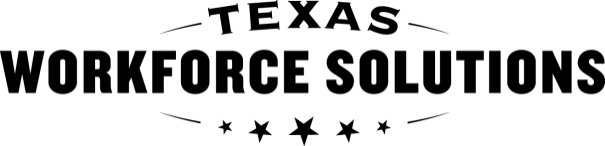 Texas Workforce CommissionVocational Rehabilitation Services Background Checks Attestation and Release Form  Texas Workforce CommissionVocational Rehabilitation Services Background Checks Attestation and Release Form  Texas Workforce CommissionVocational Rehabilitation Services Background Checks Attestation and Release Form  Texas Workforce CommissionVocational Rehabilitation Services Background Checks Attestation and Release Form  Texas Workforce CommissionVocational Rehabilitation Services Background Checks Attestation and Release Form  Texas Workforce CommissionVocational Rehabilitation Services Background Checks Attestation and Release Form  Texas Workforce CommissionVocational Rehabilitation Services Background Checks Attestation and Release Form  Texas Workforce CommissionVocational Rehabilitation Services Background Checks Attestation and Release Form  Texas Workforce CommissionVocational Rehabilitation Services Background Checks Attestation and Release Form  Texas Workforce CommissionVocational Rehabilitation Services Background Checks Attestation and Release Form  General Instructions General Instructions General Instructions General Instructions General Instructions General Instructions General Instructions General Instructions General Instructions General Instructions General Instructions General Instructions General Instructions General Instructions General Instructions Purpose: Purpose: Purpose: Purpose: Purpose: Purpose: Purpose: Purpose: Purpose: Purpose: Purpose: Purpose: Purpose: Purpose: Purpose: The purpose of this form is to confirm that a criminal history check has been conducted on any individual who may  interact with VR customers, and whether that individual is cleared to interact with VR customers based on the results of the criminal history check.  The form also contains a release for disclosure of criminal history records information to  TWC for the purpose of considering an exception. The purpose of this form is to confirm that a criminal history check has been conducted on any individual who may  interact with VR customers, and whether that individual is cleared to interact with VR customers based on the results of the criminal history check.  The form also contains a release for disclosure of criminal history records information to  TWC for the purpose of considering an exception. The purpose of this form is to confirm that a criminal history check has been conducted on any individual who may  interact with VR customers, and whether that individual is cleared to interact with VR customers based on the results of the criminal history check.  The form also contains a release for disclosure of criminal history records information to  TWC for the purpose of considering an exception. The purpose of this form is to confirm that a criminal history check has been conducted on any individual who may  interact with VR customers, and whether that individual is cleared to interact with VR customers based on the results of the criminal history check.  The form also contains a release for disclosure of criminal history records information to  TWC for the purpose of considering an exception. The purpose of this form is to confirm that a criminal history check has been conducted on any individual who may  interact with VR customers, and whether that individual is cleared to interact with VR customers based on the results of the criminal history check.  The form also contains a release for disclosure of criminal history records information to  TWC for the purpose of considering an exception. The purpose of this form is to confirm that a criminal history check has been conducted on any individual who may  interact with VR customers, and whether that individual is cleared to interact with VR customers based on the results of the criminal history check.  The form also contains a release for disclosure of criminal history records information to  TWC for the purpose of considering an exception. The purpose of this form is to confirm that a criminal history check has been conducted on any individual who may  interact with VR customers, and whether that individual is cleared to interact with VR customers based on the results of the criminal history check.  The form also contains a release for disclosure of criminal history records information to  TWC for the purpose of considering an exception. The purpose of this form is to confirm that a criminal history check has been conducted on any individual who may  interact with VR customers, and whether that individual is cleared to interact with VR customers based on the results of the criminal history check.  The form also contains a release for disclosure of criminal history records information to  TWC for the purpose of considering an exception. The purpose of this form is to confirm that a criminal history check has been conducted on any individual who may  interact with VR customers, and whether that individual is cleared to interact with VR customers based on the results of the criminal history check.  The form also contains a release for disclosure of criminal history records information to  TWC for the purpose of considering an exception. The purpose of this form is to confirm that a criminal history check has been conducted on any individual who may  interact with VR customers, and whether that individual is cleared to interact with VR customers based on the results of the criminal history check.  The form also contains a release for disclosure of criminal history records information to  TWC for the purpose of considering an exception. The purpose of this form is to confirm that a criminal history check has been conducted on any individual who may  interact with VR customers, and whether that individual is cleared to interact with VR customers based on the results of the criminal history check.  The form also contains a release for disclosure of criminal history records information to  TWC for the purpose of considering an exception. The purpose of this form is to confirm that a criminal history check has been conducted on any individual who may  interact with VR customers, and whether that individual is cleared to interact with VR customers based on the results of the criminal history check.  The form also contains a release for disclosure of criminal history records information to  TWC for the purpose of considering an exception. The purpose of this form is to confirm that a criminal history check has been conducted on any individual who may  interact with VR customers, and whether that individual is cleared to interact with VR customers based on the results of the criminal history check.  The form also contains a release for disclosure of criminal history records information to  TWC for the purpose of considering an exception. The purpose of this form is to confirm that a criminal history check has been conducted on any individual who may  interact with VR customers, and whether that individual is cleared to interact with VR customers based on the results of the criminal history check.  The form also contains a release for disclosure of criminal history records information to  TWC for the purpose of considering an exception. The purpose of this form is to confirm that a criminal history check has been conducted on any individual who may  interact with VR customers, and whether that individual is cleared to interact with VR customers based on the results of the criminal history check.  The form also contains a release for disclosure of criminal history records information to  TWC for the purpose of considering an exception. Directions: Directions: Directions: Directions: Directions: Directions: Directions: Directions: Directions: Directions: Directions: Directions: Directions: Directions: Directions: Complete and retain this form on employees, subcontractors, and volunteers for the Contractor, who will interact with VR customers.  Record N/A when not applicable, leave no blanks. The contractor, owner, director, or authorized representative completes the following sections on the form: Section 1: Contractor Information Section 2: Background Check Subject Information (This section provides identifying information for the person required  to have the background check) Section 4: Background Check ResultsSection 5: Contractor Verification Signature The individual subject to the background check reviews the form and completes Section 3. Note: If more space is needed for additional, required information, the contractor, owner, director, or authorized representative may staple a separate sheet of paper with the information to this form.   Complete and retain this form on employees, subcontractors, and volunteers for the Contractor, who will interact with VR customers.  Record N/A when not applicable, leave no blanks. The contractor, owner, director, or authorized representative completes the following sections on the form: Section 1: Contractor Information Section 2: Background Check Subject Information (This section provides identifying information for the person required  to have the background check) Section 4: Background Check ResultsSection 5: Contractor Verification Signature The individual subject to the background check reviews the form and completes Section 3. Note: If more space is needed for additional, required information, the contractor, owner, director, or authorized representative may staple a separate sheet of paper with the information to this form.   Complete and retain this form on employees, subcontractors, and volunteers for the Contractor, who will interact with VR customers.  Record N/A when not applicable, leave no blanks. The contractor, owner, director, or authorized representative completes the following sections on the form: Section 1: Contractor Information Section 2: Background Check Subject Information (This section provides identifying information for the person required  to have the background check) Section 4: Background Check ResultsSection 5: Contractor Verification Signature The individual subject to the background check reviews the form and completes Section 3. Note: If more space is needed for additional, required information, the contractor, owner, director, or authorized representative may staple a separate sheet of paper with the information to this form.   Complete and retain this form on employees, subcontractors, and volunteers for the Contractor, who will interact with VR customers.  Record N/A when not applicable, leave no blanks. The contractor, owner, director, or authorized representative completes the following sections on the form: Section 1: Contractor Information Section 2: Background Check Subject Information (This section provides identifying information for the person required  to have the background check) Section 4: Background Check ResultsSection 5: Contractor Verification Signature The individual subject to the background check reviews the form and completes Section 3. Note: If more space is needed for additional, required information, the contractor, owner, director, or authorized representative may staple a separate sheet of paper with the information to this form.   Complete and retain this form on employees, subcontractors, and volunteers for the Contractor, who will interact with VR customers.  Record N/A when not applicable, leave no blanks. The contractor, owner, director, or authorized representative completes the following sections on the form: Section 1: Contractor Information Section 2: Background Check Subject Information (This section provides identifying information for the person required  to have the background check) Section 4: Background Check ResultsSection 5: Contractor Verification Signature The individual subject to the background check reviews the form and completes Section 3. Note: If more space is needed for additional, required information, the contractor, owner, director, or authorized representative may staple a separate sheet of paper with the information to this form.   Complete and retain this form on employees, subcontractors, and volunteers for the Contractor, who will interact with VR customers.  Record N/A when not applicable, leave no blanks. The contractor, owner, director, or authorized representative completes the following sections on the form: Section 1: Contractor Information Section 2: Background Check Subject Information (This section provides identifying information for the person required  to have the background check) Section 4: Background Check ResultsSection 5: Contractor Verification Signature The individual subject to the background check reviews the form and completes Section 3. Note: If more space is needed for additional, required information, the contractor, owner, director, or authorized representative may staple a separate sheet of paper with the information to this form.   Complete and retain this form on employees, subcontractors, and volunteers for the Contractor, who will interact with VR customers.  Record N/A when not applicable, leave no blanks. The contractor, owner, director, or authorized representative completes the following sections on the form: Section 1: Contractor Information Section 2: Background Check Subject Information (This section provides identifying information for the person required  to have the background check) Section 4: Background Check ResultsSection 5: Contractor Verification Signature The individual subject to the background check reviews the form and completes Section 3. Note: If more space is needed for additional, required information, the contractor, owner, director, or authorized representative may staple a separate sheet of paper with the information to this form.   Complete and retain this form on employees, subcontractors, and volunteers for the Contractor, who will interact with VR customers.  Record N/A when not applicable, leave no blanks. The contractor, owner, director, or authorized representative completes the following sections on the form: Section 1: Contractor Information Section 2: Background Check Subject Information (This section provides identifying information for the person required  to have the background check) Section 4: Background Check ResultsSection 5: Contractor Verification Signature The individual subject to the background check reviews the form and completes Section 3. Note: If more space is needed for additional, required information, the contractor, owner, director, or authorized representative may staple a separate sheet of paper with the information to this form.   Complete and retain this form on employees, subcontractors, and volunteers for the Contractor, who will interact with VR customers.  Record N/A when not applicable, leave no blanks. The contractor, owner, director, or authorized representative completes the following sections on the form: Section 1: Contractor Information Section 2: Background Check Subject Information (This section provides identifying information for the person required  to have the background check) Section 4: Background Check ResultsSection 5: Contractor Verification Signature The individual subject to the background check reviews the form and completes Section 3. Note: If more space is needed for additional, required information, the contractor, owner, director, or authorized representative may staple a separate sheet of paper with the information to this form.   Complete and retain this form on employees, subcontractors, and volunteers for the Contractor, who will interact with VR customers.  Record N/A when not applicable, leave no blanks. The contractor, owner, director, or authorized representative completes the following sections on the form: Section 1: Contractor Information Section 2: Background Check Subject Information (This section provides identifying information for the person required  to have the background check) Section 4: Background Check ResultsSection 5: Contractor Verification Signature The individual subject to the background check reviews the form and completes Section 3. Note: If more space is needed for additional, required information, the contractor, owner, director, or authorized representative may staple a separate sheet of paper with the information to this form.   Complete and retain this form on employees, subcontractors, and volunteers for the Contractor, who will interact with VR customers.  Record N/A when not applicable, leave no blanks. The contractor, owner, director, or authorized representative completes the following sections on the form: Section 1: Contractor Information Section 2: Background Check Subject Information (This section provides identifying information for the person required  to have the background check) Section 4: Background Check ResultsSection 5: Contractor Verification Signature The individual subject to the background check reviews the form and completes Section 3. Note: If more space is needed for additional, required information, the contractor, owner, director, or authorized representative may staple a separate sheet of paper with the information to this form.   Complete and retain this form on employees, subcontractors, and volunteers for the Contractor, who will interact with VR customers.  Record N/A when not applicable, leave no blanks. The contractor, owner, director, or authorized representative completes the following sections on the form: Section 1: Contractor Information Section 2: Background Check Subject Information (This section provides identifying information for the person required  to have the background check) Section 4: Background Check ResultsSection 5: Contractor Verification Signature The individual subject to the background check reviews the form and completes Section 3. Note: If more space is needed for additional, required information, the contractor, owner, director, or authorized representative may staple a separate sheet of paper with the information to this form.   Complete and retain this form on employees, subcontractors, and volunteers for the Contractor, who will interact with VR customers.  Record N/A when not applicable, leave no blanks. The contractor, owner, director, or authorized representative completes the following sections on the form: Section 1: Contractor Information Section 2: Background Check Subject Information (This section provides identifying information for the person required  to have the background check) Section 4: Background Check ResultsSection 5: Contractor Verification Signature The individual subject to the background check reviews the form and completes Section 3. Note: If more space is needed for additional, required information, the contractor, owner, director, or authorized representative may staple a separate sheet of paper with the information to this form.   Complete and retain this form on employees, subcontractors, and volunteers for the Contractor, who will interact with VR customers.  Record N/A when not applicable, leave no blanks. The contractor, owner, director, or authorized representative completes the following sections on the form: Section 1: Contractor Information Section 2: Background Check Subject Information (This section provides identifying information for the person required  to have the background check) Section 4: Background Check ResultsSection 5: Contractor Verification Signature The individual subject to the background check reviews the form and completes Section 3. Note: If more space is needed for additional, required information, the contractor, owner, director, or authorized representative may staple a separate sheet of paper with the information to this form.   Complete and retain this form on employees, subcontractors, and volunteers for the Contractor, who will interact with VR customers.  Record N/A when not applicable, leave no blanks. The contractor, owner, director, or authorized representative completes the following sections on the form: Section 1: Contractor Information Section 2: Background Check Subject Information (This section provides identifying information for the person required  to have the background check) Section 4: Background Check ResultsSection 5: Contractor Verification Signature The individual subject to the background check reviews the form and completes Section 3. Note: If more space is needed for additional, required information, the contractor, owner, director, or authorized representative may staple a separate sheet of paper with the information to this form.   Section 1: Contractor Information Section 1: Contractor Information Section 1: Contractor Information Section 1: Contractor Information Section 1: Contractor Information Section 1: Contractor Information Section 1: Contractor Information Section 1: Contractor Information Section 1: Contractor Information Section 1: Contractor Information Section 1: Contractor Information Section 1: Contractor Information Section 1: Contractor Information Section 1: Contractor Information Section 1: Contractor Information Name:      Name:      Name:      Name:      Name:      Name:      Name:      Name:      Name:      Name:      Name:      Name:      Name:      Name:      Name:      Doing Business As (DBA), when applicable:      Doing Business As (DBA), when applicable:      Doing Business As (DBA), when applicable:      Doing Business As (DBA), when applicable:      Doing Business As (DBA), when applicable:      Doing Business As (DBA), when applicable:      Doing Business As (DBA), when applicable:      Doing Business As (DBA), when applicable:      Doing Business As (DBA), when applicable:      Doing Business As (DBA), when applicable:      Doing Business As (DBA), when applicable:      Doing Business As (DBA), when applicable:      Doing Business As (DBA), when applicable:      Doing Business As (DBA), when applicable:      Doing Business As (DBA), when applicable:      List one of the following: List one of the following: Solicitation ID:      Solicitation ID:      Solicitation ID:      Solicitation ID:      Solicitation ID:      Solicitation ID:      Solicitation ID:      Solicitation ID:      Contract Number:      Contract Number:      Contract Number:      Contract Number:      Contract Number:      Phone Number:              Phone Number:              Phone Number:              Phone Number:               Cell   Cell   Cell   Cell   Business Business Business Business Business Business BusinessPhysical Address Physical Address Physical Address Physical Address Physical Address Physical Address Physical Address Physical Address Physical Address Physical Address Physical Address Physical Address Physical Address Physical Address Physical Address Street Address:      Street Address:      Street Address:      Street Address:      Street Address:      Street Address:      Street Address:      Street Address:      Street Address:      Street Address:      Street Address:      Street Address:      Street Address:      Street Address:      Street Address:      City:      City:      City:      City:      City:      City:      State:      State:      State:      State:      Zip:      Zip:      Zip:      Zip:      County:      Mailing Address, if different than physical address:Mailing Address, if different than physical address:Mailing Address, if different than physical address:Mailing Address, if different than physical address:Mailing Address, if different than physical address:Mailing Address, if different than physical address:Mailing Address, if different than physical address:Mailing Address, if different than physical address:Mailing Address, if different than physical address:Mailing Address, if different than physical address:Mailing Address, if different than physical address:Mailing Address, if different than physical address:Mailing Address, if different than physical address:Mailing Address, if different than physical address:Mailing Address, if different than physical address:Street Address:      Street Address:      Street Address:      Street Address:      Street Address:      Street Address:      Street Address:      Street Address:      Street Address:      Street Address:      Street Address:      Street Address:      Street Address:      Street Address:      Street Address:      City:      City:      City:      City:      City:      City:      State:      State:      State:      State:      Zip:      Zip:      Zip:      Zip:      County:      Section 2: Background Check Subject Information Section 2: Background Check Subject Information Section 2: Background Check Subject Information Section 2: Background Check Subject Information Section 2: Background Check Subject Information Section 2: Background Check Subject Information Section 2: Background Check Subject Information Section 2: Background Check Subject Information Section 2: Background Check Subject Information Section 2: Background Check Subject Information Section 2: Background Check Subject Information Section 2: Background Check Subject Information Section 2: Background Check Subject Information Section 2: Background Check Subject Information Section 2: Background Check Subject Information First Name:      First Name:      First Name:      First Name:      Middle Name:      Middle Name:      Middle Name:      Middle Name:      Middle Name:      Middle Name:      Middle Name:      Middle Name:      Last Name:      Last Name:      Last Name:      Other names or spellings used (married, maiden, alias, etc.) Not providing all names previously used by the individual may result in inaccurate results.    Other names or spellings used (married, maiden, alias, etc.) Not providing all names previously used by the individual may result in inaccurate results.    Other names or spellings used (married, maiden, alias, etc.) Not providing all names previously used by the individual may result in inaccurate results.    Other names or spellings used (married, maiden, alias, etc.) Not providing all names previously used by the individual may result in inaccurate results.    Other names or spellings used (married, maiden, alias, etc.) Not providing all names previously used by the individual may result in inaccurate results.    Other names or spellings used (married, maiden, alias, etc.) Not providing all names previously used by the individual may result in inaccurate results.    Other names or spellings used (married, maiden, alias, etc.) Not providing all names previously used by the individual may result in inaccurate results.    Other names or spellings used (married, maiden, alias, etc.) Not providing all names previously used by the individual may result in inaccurate results.    Other names or spellings used (married, maiden, alias, etc.) Not providing all names previously used by the individual may result in inaccurate results.    Other names or spellings used (married, maiden, alias, etc.) Not providing all names previously used by the individual may result in inaccurate results.    Other names or spellings used (married, maiden, alias, etc.) Not providing all names previously used by the individual may result in inaccurate results.    Other names or spellings used (married, maiden, alias, etc.) Not providing all names previously used by the individual may result in inaccurate results.    Other names or spellings used (married, maiden, alias, etc.) Not providing all names previously used by the individual may result in inaccurate results.    Other names or spellings used (married, maiden, alias, etc.) Not providing all names previously used by the individual may result in inaccurate results.    Other names or spellings used (married, maiden, alias, etc.) Not providing all names previously used by the individual may result in inaccurate results.     No Other NamesOther First Name(s):Other First Name(s):Other First Name(s):Other First Name(s):Other First Name(s):Other First Name(s):Other Middle Name(s):Other Middle Name(s):Other Middle Name(s):Other Middle Name(s):Other Middle Name(s):Other Middle Name(s):Other Last Name(s):Other Last Name(s): No Other NamesHome Street Address:      Home Street Address:      Home Street Address:      Home Street Address:      Home Street Address:      Home Street Address:      Home Street Address:      Home Street Address:      Home Street Address:      Home Street Address:      Home Street Address:      Home Street Address:      Home Street Address:      Home Street Address:      Home Street Address:      City:      City:      City:      City:      City:      City:      State:      State:      State:      State:      Zip:      Zip:      Zip:      Zip:      County:      Phone Number:      Phone Number:      Phone Number:       Cell          Cell          Cell          Cell          Residence          Residence          Residence          Residence          Residence          Residence          Business BusinessDate of Birth:      Date of Birth:      Date of Birth:      Date of Birth:      Date of Birth:      Date of Birth:      Date of Birth:      Gender:  Male    Female   Gender:  Male    Female   Gender:  Male    Female   Gender:  Male    Female   Gender:  Male    Female   Gender:  Male    Female   Gender:  Male    Female   Gender:  Male    Female   Birth City:      Birth City:      Birth City:      Birth City:      Birth City:      Birth City:      Birth City:      Birth State:      Birth State:      Birth State:      Birth State:      Birth State:      Birth State:      Birth State:      Birth State:      Has this person lived out of the State of Texas?  Yes  No Has this person lived out of the State of Texas?  Yes  No Has this person lived out of the State of Texas?  Yes  No Has this person lived out of the State of Texas?  Yes  No Has this person lived out of the State of Texas?  Yes  No Has this person lived out of the State of Texas?  Yes  No Has this person lived out of the State of Texas?  Yes  No Has this person lived out of the State of Texas?  Yes  No Has this person lived out of the State of Texas?  Yes  No Has this person lived out of the State of Texas?  Yes  No Has this person lived out of the State of Texas?  Yes  No Has this person lived out of the State of Texas?  Yes  No Has this person lived out of the State of Texas?  Yes  No Has this person lived out of the State of Texas?  Yes  No Has this person lived out of the State of Texas?  Yes  No Other than Texas, enter all previous states where the background check subject has resided:Other than Texas, enter all previous states where the background check subject has resided:Other than Texas, enter all previous states where the background check subject has resided:Other than Texas, enter all previous states where the background check subject has resided:Other than Texas, enter all previous states where the background check subject has resided:Other than Texas, enter all previous states where the background check subject has resided:Other than Texas, enter all previous states where the background check subject has resided:Other than Texas, enter all previous states where the background check subject has resided:Other than Texas, enter all previous states where the background check subject has resided:Other than Texas, enter all previous states where the background check subject has resided:Other than Texas, enter all previous states where the background check subject has resided:Other than Texas, enter all previous states where the background check subject has resided:Other than Texas, enter all previous states where the background check subject has resided:Other than Texas, enter all previous states where the background check subject has resided:Other than Texas, enter all previous states where the background check subject has resided:Ethnicity (must accompany race):     Hispanic   Non-HispanicEthnicity (must accompany race):     Hispanic   Non-HispanicEthnicity (must accompany race):     Hispanic   Non-HispanicEthnicity (must accompany race):     Hispanic   Non-HispanicEthnicity (must accompany race):     Hispanic   Non-HispanicEthnicity (must accompany race):     Hispanic   Non-HispanicEthnicity (must accompany race):     Hispanic   Non-HispanicEthnicity (must accompany race):     Hispanic   Non-HispanicEthnicity (must accompany race):     Hispanic   Non-HispanicEthnicity (must accompany race):     Hispanic   Non-HispanicEthnicity (must accompany race):     Hispanic   Non-HispanicEthnicity (must accompany race):     Hispanic   Non-HispanicEthnicity (must accompany race):     Hispanic   Non-HispanicEthnicity (must accompany race):     Hispanic   Non-HispanicEthnicity (must accompany race):     Hispanic   Non-HispanicRace:   White     Asian       Black      American Indian or Alaskan Native     Native Hawaiian or Pacific Islander     Race:   White     Asian       Black      American Indian or Alaskan Native     Native Hawaiian or Pacific Islander     Race:   White     Asian       Black      American Indian or Alaskan Native     Native Hawaiian or Pacific Islander     Race:   White     Asian       Black      American Indian or Alaskan Native     Native Hawaiian or Pacific Islander     Race:   White     Asian       Black      American Indian or Alaskan Native     Native Hawaiian or Pacific Islander     Race:   White     Asian       Black      American Indian or Alaskan Native     Native Hawaiian or Pacific Islander     Race:   White     Asian       Black      American Indian or Alaskan Native     Native Hawaiian or Pacific Islander     Race:   White     Asian       Black      American Indian or Alaskan Native     Native Hawaiian or Pacific Islander     Race:   White     Asian       Black      American Indian or Alaskan Native     Native Hawaiian or Pacific Islander     Race:   White     Asian       Black      American Indian or Alaskan Native     Native Hawaiian or Pacific Islander     Race:   White     Asian       Black      American Indian or Alaskan Native     Native Hawaiian or Pacific Islander     Race:   White     Asian       Black      American Indian or Alaskan Native     Native Hawaiian or Pacific Islander     Race:   White     Asian       Black      American Indian or Alaskan Native     Native Hawaiian or Pacific Islander     Race:   White     Asian       Black      American Indian or Alaskan Native     Native Hawaiian or Pacific Islander     Race:   White     Asian       Black      American Indian or Alaskan Native     Native Hawaiian or Pacific Islander     Will this person ever drive VR customers?  Yes  NoWill this person ever drive VR customers?  Yes  NoWill this person ever drive VR customers?  Yes  NoWill this person ever drive VR customers?  Yes  NoWill this person ever drive VR customers?  Yes  NoWill this person ever drive VR customers?  Yes  NoWill this person ever drive VR customers?  Yes  NoWill this person ever drive VR customers?  Yes  NoWill this person ever drive VR customers?  Yes  NoWill this person ever drive VR customers?  Yes  NoWill this person ever drive VR customers?  Yes  NoWill this person ever drive VR customers?  Yes  NoWill this person ever drive VR customers?  Yes  NoWill this person ever drive VR customers?  Yes  NoWill this person ever drive VR customers?  Yes  NoIf yes, enter the driver license number and state of issuance:If yes, enter the driver license number and state of issuance:If yes, enter the driver license number and state of issuance:If yes, enter the driver license number and state of issuance:If yes, enter the driver license number and state of issuance:If yes, enter the driver license number and state of issuance:If yes, enter the driver license number and state of issuance:If yes, enter the driver license number and state of issuance:If yes, enter the driver license number and state of issuance:If yes, enter the driver license number and state of issuance:If yes, enter the driver license number and state of issuance:If yes, enter the driver license number and state of issuance:If yes, enter the driver license number and state of issuance:If yes, enter the driver license number and state of issuance:If yes, enter the driver license number and state of issuance:License Number:      License Number:      License Number:      License Number:      License Number:      License Number:      License Number:      State:      State:      State:      State:      State:      State:      State:      State:      Section 3: Background Check Subject Verification and Authorization and Consent for Disclosure of Criminal History Information   Section 3: Background Check Subject Verification and Authorization and Consent for Disclosure of Criminal History Information   Section 3: Background Check Subject Verification and Authorization and Consent for Disclosure of Criminal History Information   Section 3: Background Check Subject Verification and Authorization and Consent for Disclosure of Criminal History Information   Section 3: Background Check Subject Verification and Authorization and Consent for Disclosure of Criminal History Information   Section 3: Background Check Subject Verification and Authorization and Consent for Disclosure of Criminal History Information   Section 3: Background Check Subject Verification and Authorization and Consent for Disclosure of Criminal History Information   Section 3: Background Check Subject Verification and Authorization and Consent for Disclosure of Criminal History Information   Section 3: Background Check Subject Verification and Authorization and Consent for Disclosure of Criminal History Information   Section 3: Background Check Subject Verification and Authorization and Consent for Disclosure of Criminal History Information   Section 3: Background Check Subject Verification and Authorization and Consent for Disclosure of Criminal History Information   Section 3: Background Check Subject Verification and Authorization and Consent for Disclosure of Criminal History Information   Section 3: Background Check Subject Verification and Authorization and Consent for Disclosure of Criminal History Information   Section 3: Background Check Subject Verification and Authorization and Consent for Disclosure of Criminal History Information   Section 3: Background Check Subject Verification and Authorization and Consent for Disclosure of Criminal History Information     By signing this Background Checks Attestation and Release Form, I verify that the information on this form contains no willful misrepresentation, and that the information given is true and complete to the best of my knowledge.   By signing this Background Checks Attestation and Release Form, I verify that the information on this form contains no willful misrepresentation, and that the information given is true and complete to the best of my knowledge.   By signing this Background Checks Attestation and Release Form, I verify that the information on this form contains no willful misrepresentation, and that the information given is true and complete to the best of my knowledge.   By signing this Background Checks Attestation and Release Form, I verify that the information on this form contains no willful misrepresentation, and that the information given is true and complete to the best of my knowledge.   By signing this Background Checks Attestation and Release Form, I verify that the information on this form contains no willful misrepresentation, and that the information given is true and complete to the best of my knowledge.   By signing this Background Checks Attestation and Release Form, I verify that the information on this form contains no willful misrepresentation, and that the information given is true and complete to the best of my knowledge.   By signing this Background Checks Attestation and Release Form, I verify that the information on this form contains no willful misrepresentation, and that the information given is true and complete to the best of my knowledge.   By signing this Background Checks Attestation and Release Form, I verify that the information on this form contains no willful misrepresentation, and that the information given is true and complete to the best of my knowledge.   By signing this Background Checks Attestation and Release Form, I verify that the information on this form contains no willful misrepresentation, and that the information given is true and complete to the best of my knowledge.   By signing this Background Checks Attestation and Release Form, I verify that the information on this form contains no willful misrepresentation, and that the information given is true and complete to the best of my knowledge.   By signing this Background Checks Attestation and Release Form, I verify that the information on this form contains no willful misrepresentation, and that the information given is true and complete to the best of my knowledge.   By signing this Background Checks Attestation and Release Form, I verify that the information on this form contains no willful misrepresentation, and that the information given is true and complete to the best of my knowledge.   By signing this Background Checks Attestation and Release Form, I verify that the information on this form contains no willful misrepresentation, and that the information given is true and complete to the best of my knowledge.   By signing this Background Checks Attestation and Release Form, I verify that the information on this form contains no willful misrepresentation, and that the information given is true and complete to the best of my knowledge.   By signing this Background Checks Attestation and Release Form, I verify that the information on this form contains no willful misrepresentation, and that the information given is true and complete to the best of my knowledge.   I give my consent for the contractor and its agent(s) to obtain criminal history information related to my application for employment, volunteer status, or contracted services. Any such information will be used solely for employment, volunteer status, or contracted services-related considerations and not for any other purpose. I understand that the information released is for official use and may be disclosed to third parties as necessary in the fulfillment of official responsibilities.       I give my consent for the contractor and its agent(s) to obtain criminal history information related to my application for employment, volunteer status, or contracted services. Any such information will be used solely for employment, volunteer status, or contracted services-related considerations and not for any other purpose. I understand that the information released is for official use and may be disclosed to third parties as necessary in the fulfillment of official responsibilities.       I give my consent for the contractor and its agent(s) to obtain criminal history information related to my application for employment, volunteer status, or contracted services. Any such information will be used solely for employment, volunteer status, or contracted services-related considerations and not for any other purpose. I understand that the information released is for official use and may be disclosed to third parties as necessary in the fulfillment of official responsibilities.       I give my consent for the contractor and its agent(s) to obtain criminal history information related to my application for employment, volunteer status, or contracted services. Any such information will be used solely for employment, volunteer status, or contracted services-related considerations and not for any other purpose. I understand that the information released is for official use and may be disclosed to third parties as necessary in the fulfillment of official responsibilities.       I give my consent for the contractor and its agent(s) to obtain criminal history information related to my application for employment, volunteer status, or contracted services. Any such information will be used solely for employment, volunteer status, or contracted services-related considerations and not for any other purpose. I understand that the information released is for official use and may be disclosed to third parties as necessary in the fulfillment of official responsibilities.       I give my consent for the contractor and its agent(s) to obtain criminal history information related to my application for employment, volunteer status, or contracted services. Any such information will be used solely for employment, volunteer status, or contracted services-related considerations and not for any other purpose. I understand that the information released is for official use and may be disclosed to third parties as necessary in the fulfillment of official responsibilities.       I give my consent for the contractor and its agent(s) to obtain criminal history information related to my application for employment, volunteer status, or contracted services. Any such information will be used solely for employment, volunteer status, or contracted services-related considerations and not for any other purpose. I understand that the information released is for official use and may be disclosed to third parties as necessary in the fulfillment of official responsibilities.       I give my consent for the contractor and its agent(s) to obtain criminal history information related to my application for employment, volunteer status, or contracted services. Any such information will be used solely for employment, volunteer status, or contracted services-related considerations and not for any other purpose. I understand that the information released is for official use and may be disclosed to third parties as necessary in the fulfillment of official responsibilities.       I give my consent for the contractor and its agent(s) to obtain criminal history information related to my application for employment, volunteer status, or contracted services. Any such information will be used solely for employment, volunteer status, or contracted services-related considerations and not for any other purpose. I understand that the information released is for official use and may be disclosed to third parties as necessary in the fulfillment of official responsibilities.       I give my consent for the contractor and its agent(s) to obtain criminal history information related to my application for employment, volunteer status, or contracted services. Any such information will be used solely for employment, volunteer status, or contracted services-related considerations and not for any other purpose. I understand that the information released is for official use and may be disclosed to third parties as necessary in the fulfillment of official responsibilities.       I give my consent for the contractor and its agent(s) to obtain criminal history information related to my application for employment, volunteer status, or contracted services. Any such information will be used solely for employment, volunteer status, or contracted services-related considerations and not for any other purpose. I understand that the information released is for official use and may be disclosed to third parties as necessary in the fulfillment of official responsibilities.       I give my consent for the contractor and its agent(s) to obtain criminal history information related to my application for employment, volunteer status, or contracted services. Any such information will be used solely for employment, volunteer status, or contracted services-related considerations and not for any other purpose. I understand that the information released is for official use and may be disclosed to third parties as necessary in the fulfillment of official responsibilities.       I give my consent for the contractor and its agent(s) to obtain criminal history information related to my application for employment, volunteer status, or contracted services. Any such information will be used solely for employment, volunteer status, or contracted services-related considerations and not for any other purpose. I understand that the information released is for official use and may be disclosed to third parties as necessary in the fulfillment of official responsibilities.       I give my consent for the contractor and its agent(s) to obtain criminal history information related to my application for employment, volunteer status, or contracted services. Any such information will be used solely for employment, volunteer status, or contracted services-related considerations and not for any other purpose. I understand that the information released is for official use and may be disclosed to third parties as necessary in the fulfillment of official responsibilities.       I give my consent for the contractor and its agent(s) to obtain criminal history information related to my application for employment, volunteer status, or contracted services. Any such information will be used solely for employment, volunteer status, or contracted services-related considerations and not for any other purpose. I understand that the information released is for official use and may be disclosed to third parties as necessary in the fulfillment of official responsibilities.       I authorize, consent, and grant permission for the contractor and its agent(s) to release any and all information regarding my criminal history to the Texas Workforce Commission. Any such information will be used solely for the purpose of determining whether  I may provide services or interact with VR customers. I waive any and all claims I may have with respect to providing such information. I understand that the contractor, agent(s),  and TWC are not responsible for the accuracy or  completeness of the information contained in such reports. I release the contractor, its agents, and TWC from any and all liability, claims, and lawsuits with  respect to the information obtained from any of all sources used by the contractor and its agent(s). I understand that TWC  may contact others and, at any time, seek proof of any information contained herein. I understand that any willful misrepresentation or failure to provide identifying information  within the stated time limit is a cause for denial or revocation of the approval to provide services to TWC, directly or indirectly.  I also understand that this authorization is a continuing authorization and will remain valid  until such time as I inform the contractor in writing that I revoke this authorization.   I authorize, consent, and grant permission for the contractor and its agent(s) to release any and all information regarding my criminal history to the Texas Workforce Commission. Any such information will be used solely for the purpose of determining whether  I may provide services or interact with VR customers. I waive any and all claims I may have with respect to providing such information. I understand that the contractor, agent(s),  and TWC are not responsible for the accuracy or  completeness of the information contained in such reports. I release the contractor, its agents, and TWC from any and all liability, claims, and lawsuits with  respect to the information obtained from any of all sources used by the contractor and its agent(s). I understand that TWC  may contact others and, at any time, seek proof of any information contained herein. I understand that any willful misrepresentation or failure to provide identifying information  within the stated time limit is a cause for denial or revocation of the approval to provide services to TWC, directly or indirectly.  I also understand that this authorization is a continuing authorization and will remain valid  until such time as I inform the contractor in writing that I revoke this authorization.   I authorize, consent, and grant permission for the contractor and its agent(s) to release any and all information regarding my criminal history to the Texas Workforce Commission. Any such information will be used solely for the purpose of determining whether  I may provide services or interact with VR customers. I waive any and all claims I may have with respect to providing such information. I understand that the contractor, agent(s),  and TWC are not responsible for the accuracy or  completeness of the information contained in such reports. I release the contractor, its agents, and TWC from any and all liability, claims, and lawsuits with  respect to the information obtained from any of all sources used by the contractor and its agent(s). I understand that TWC  may contact others and, at any time, seek proof of any information contained herein. I understand that any willful misrepresentation or failure to provide identifying information  within the stated time limit is a cause for denial or revocation of the approval to provide services to TWC, directly or indirectly.  I also understand that this authorization is a continuing authorization and will remain valid  until such time as I inform the contractor in writing that I revoke this authorization.   I authorize, consent, and grant permission for the contractor and its agent(s) to release any and all information regarding my criminal history to the Texas Workforce Commission. Any such information will be used solely for the purpose of determining whether  I may provide services or interact with VR customers. I waive any and all claims I may have with respect to providing such information. I understand that the contractor, agent(s),  and TWC are not responsible for the accuracy or  completeness of the information contained in such reports. I release the contractor, its agents, and TWC from any and all liability, claims, and lawsuits with  respect to the information obtained from any of all sources used by the contractor and its agent(s). I understand that TWC  may contact others and, at any time, seek proof of any information contained herein. I understand that any willful misrepresentation or failure to provide identifying information  within the stated time limit is a cause for denial or revocation of the approval to provide services to TWC, directly or indirectly.  I also understand that this authorization is a continuing authorization and will remain valid  until such time as I inform the contractor in writing that I revoke this authorization.   I authorize, consent, and grant permission for the contractor and its agent(s) to release any and all information regarding my criminal history to the Texas Workforce Commission. Any such information will be used solely for the purpose of determining whether  I may provide services or interact with VR customers. I waive any and all claims I may have with respect to providing such information. I understand that the contractor, agent(s),  and TWC are not responsible for the accuracy or  completeness of the information contained in such reports. I release the contractor, its agents, and TWC from any and all liability, claims, and lawsuits with  respect to the information obtained from any of all sources used by the contractor and its agent(s). I understand that TWC  may contact others and, at any time, seek proof of any information contained herein. I understand that any willful misrepresentation or failure to provide identifying information  within the stated time limit is a cause for denial or revocation of the approval to provide services to TWC, directly or indirectly.  I also understand that this authorization is a continuing authorization and will remain valid  until such time as I inform the contractor in writing that I revoke this authorization.   I authorize, consent, and grant permission for the contractor and its agent(s) to release any and all information regarding my criminal history to the Texas Workforce Commission. Any such information will be used solely for the purpose of determining whether  I may provide services or interact with VR customers. I waive any and all claims I may have with respect to providing such information. I understand that the contractor, agent(s),  and TWC are not responsible for the accuracy or  completeness of the information contained in such reports. I release the contractor, its agents, and TWC from any and all liability, claims, and lawsuits with  respect to the information obtained from any of all sources used by the contractor and its agent(s). I understand that TWC  may contact others and, at any time, seek proof of any information contained herein. I understand that any willful misrepresentation or failure to provide identifying information  within the stated time limit is a cause for denial or revocation of the approval to provide services to TWC, directly or indirectly.  I also understand that this authorization is a continuing authorization and will remain valid  until such time as I inform the contractor in writing that I revoke this authorization.   I authorize, consent, and grant permission for the contractor and its agent(s) to release any and all information regarding my criminal history to the Texas Workforce Commission. Any such information will be used solely for the purpose of determining whether  I may provide services or interact with VR customers. I waive any and all claims I may have with respect to providing such information. I understand that the contractor, agent(s),  and TWC are not responsible for the accuracy or  completeness of the information contained in such reports. I release the contractor, its agents, and TWC from any and all liability, claims, and lawsuits with  respect to the information obtained from any of all sources used by the contractor and its agent(s). I understand that TWC  may contact others and, at any time, seek proof of any information contained herein. I understand that any willful misrepresentation or failure to provide identifying information  within the stated time limit is a cause for denial or revocation of the approval to provide services to TWC, directly or indirectly.  I also understand that this authorization is a continuing authorization and will remain valid  until such time as I inform the contractor in writing that I revoke this authorization.   I authorize, consent, and grant permission for the contractor and its agent(s) to release any and all information regarding my criminal history to the Texas Workforce Commission. Any such information will be used solely for the purpose of determining whether  I may provide services or interact with VR customers. I waive any and all claims I may have with respect to providing such information. I understand that the contractor, agent(s),  and TWC are not responsible for the accuracy or  completeness of the information contained in such reports. I release the contractor, its agents, and TWC from any and all liability, claims, and lawsuits with  respect to the information obtained from any of all sources used by the contractor and its agent(s). I understand that TWC  may contact others and, at any time, seek proof of any information contained herein. I understand that any willful misrepresentation or failure to provide identifying information  within the stated time limit is a cause for denial or revocation of the approval to provide services to TWC, directly or indirectly.  I also understand that this authorization is a continuing authorization and will remain valid  until such time as I inform the contractor in writing that I revoke this authorization.   I authorize, consent, and grant permission for the contractor and its agent(s) to release any and all information regarding my criminal history to the Texas Workforce Commission. Any such information will be used solely for the purpose of determining whether  I may provide services or interact with VR customers. I waive any and all claims I may have with respect to providing such information. I understand that the contractor, agent(s),  and TWC are not responsible for the accuracy or  completeness of the information contained in such reports. I release the contractor, its agents, and TWC from any and all liability, claims, and lawsuits with  respect to the information obtained from any of all sources used by the contractor and its agent(s). I understand that TWC  may contact others and, at any time, seek proof of any information contained herein. I understand that any willful misrepresentation or failure to provide identifying information  within the stated time limit is a cause for denial or revocation of the approval to provide services to TWC, directly or indirectly.  I also understand that this authorization is a continuing authorization and will remain valid  until such time as I inform the contractor in writing that I revoke this authorization.   I authorize, consent, and grant permission for the contractor and its agent(s) to release any and all information regarding my criminal history to the Texas Workforce Commission. Any such information will be used solely for the purpose of determining whether  I may provide services or interact with VR customers. I waive any and all claims I may have with respect to providing such information. I understand that the contractor, agent(s),  and TWC are not responsible for the accuracy or  completeness of the information contained in such reports. I release the contractor, its agents, and TWC from any and all liability, claims, and lawsuits with  respect to the information obtained from any of all sources used by the contractor and its agent(s). I understand that TWC  may contact others and, at any time, seek proof of any information contained herein. I understand that any willful misrepresentation or failure to provide identifying information  within the stated time limit is a cause for denial or revocation of the approval to provide services to TWC, directly or indirectly.  I also understand that this authorization is a continuing authorization and will remain valid  until such time as I inform the contractor in writing that I revoke this authorization.   I authorize, consent, and grant permission for the contractor and its agent(s) to release any and all information regarding my criminal history to the Texas Workforce Commission. Any such information will be used solely for the purpose of determining whether  I may provide services or interact with VR customers. I waive any and all claims I may have with respect to providing such information. I understand that the contractor, agent(s),  and TWC are not responsible for the accuracy or  completeness of the information contained in such reports. I release the contractor, its agents, and TWC from any and all liability, claims, and lawsuits with  respect to the information obtained from any of all sources used by the contractor and its agent(s). I understand that TWC  may contact others and, at any time, seek proof of any information contained herein. I understand that any willful misrepresentation or failure to provide identifying information  within the stated time limit is a cause for denial or revocation of the approval to provide services to TWC, directly or indirectly.  I also understand that this authorization is a continuing authorization and will remain valid  until such time as I inform the contractor in writing that I revoke this authorization.   I authorize, consent, and grant permission for the contractor and its agent(s) to release any and all information regarding my criminal history to the Texas Workforce Commission. Any such information will be used solely for the purpose of determining whether  I may provide services or interact with VR customers. I waive any and all claims I may have with respect to providing such information. I understand that the contractor, agent(s),  and TWC are not responsible for the accuracy or  completeness of the information contained in such reports. I release the contractor, its agents, and TWC from any and all liability, claims, and lawsuits with  respect to the information obtained from any of all sources used by the contractor and its agent(s). I understand that TWC  may contact others and, at any time, seek proof of any information contained herein. I understand that any willful misrepresentation or failure to provide identifying information  within the stated time limit is a cause for denial or revocation of the approval to provide services to TWC, directly or indirectly.  I also understand that this authorization is a continuing authorization and will remain valid  until such time as I inform the contractor in writing that I revoke this authorization.   I authorize, consent, and grant permission for the contractor and its agent(s) to release any and all information regarding my criminal history to the Texas Workforce Commission. Any such information will be used solely for the purpose of determining whether  I may provide services or interact with VR customers. I waive any and all claims I may have with respect to providing such information. I understand that the contractor, agent(s),  and TWC are not responsible for the accuracy or  completeness of the information contained in such reports. I release the contractor, its agents, and TWC from any and all liability, claims, and lawsuits with  respect to the information obtained from any of all sources used by the contractor and its agent(s). I understand that TWC  may contact others and, at any time, seek proof of any information contained herein. I understand that any willful misrepresentation or failure to provide identifying information  within the stated time limit is a cause for denial or revocation of the approval to provide services to TWC, directly or indirectly.  I also understand that this authorization is a continuing authorization and will remain valid  until such time as I inform the contractor in writing that I revoke this authorization.   I authorize, consent, and grant permission for the contractor and its agent(s) to release any and all information regarding my criminal history to the Texas Workforce Commission. Any such information will be used solely for the purpose of determining whether  I may provide services or interact with VR customers. I waive any and all claims I may have with respect to providing such information. I understand that the contractor, agent(s),  and TWC are not responsible for the accuracy or  completeness of the information contained in such reports. I release the contractor, its agents, and TWC from any and all liability, claims, and lawsuits with  respect to the information obtained from any of all sources used by the contractor and its agent(s). I understand that TWC  may contact others and, at any time, seek proof of any information contained herein. I understand that any willful misrepresentation or failure to provide identifying information  within the stated time limit is a cause for denial or revocation of the approval to provide services to TWC, directly or indirectly.  I also understand that this authorization is a continuing authorization and will remain valid  until such time as I inform the contractor in writing that I revoke this authorization.   I authorize, consent, and grant permission for the contractor and its agent(s) to release any and all information regarding my criminal history to the Texas Workforce Commission. Any such information will be used solely for the purpose of determining whether  I may provide services or interact with VR customers. I waive any and all claims I may have with respect to providing such information. I understand that the contractor, agent(s),  and TWC are not responsible for the accuracy or  completeness of the information contained in such reports. I release the contractor, its agents, and TWC from any and all liability, claims, and lawsuits with  respect to the information obtained from any of all sources used by the contractor and its agent(s). I understand that TWC  may contact others and, at any time, seek proof of any information contained herein. I understand that any willful misrepresentation or failure to provide identifying information  within the stated time limit is a cause for denial or revocation of the approval to provide services to TWC, directly or indirectly.  I also understand that this authorization is a continuing authorization and will remain valid  until such time as I inform the contractor in writing that I revoke this authorization. Background Check Subject Printed Name:      Background Check Subject Printed Name:      Background Check Subject Printed Name:      Background Check Subject Printed Name:      Background Check Subject Printed Name:      Background Check Subject Printed Name:      Background Check Subject Printed Name:      Background Check Subject Printed Name:      Background Check Subject Printed Name:      Background Check Subject Printed Name:      Background Check Subject Printed Name:      Background Check Subject Printed Name:      Background Check Subject Printed Name:      Background Check Subject Printed Name:      Background Check Subject Printed Name:      Signature: X Signature: X Signature: X Signature: X Signature: X Signature: X Signature: X Date Signed:      Date Signed:      Date Signed:      Date Signed:      Date Signed:      Date Signed:      Date Signed:      Date Signed:      Section 4: Background Check Results Section 4: Background Check Results Section 4: Background Check Results Section 4: Background Check Results Section 4: Background Check Results Section 4: Background Check Results Section 4: Background Check Results Section 4: Background Check Results Section 4: Background Check Results Section 4: Background Check Results Section 4: Background Check Results Section 4: Background Check Results Section 4: Background Check Results Section 4: Background Check Results Section 4: Background Check Results Results of Criminal Background Search Results of Criminal Background Search Results of Criminal Background Search Results of Criminal Background Search Results of Criminal Background Search Results of Criminal Background Search Results of Criminal Background Search Results of Criminal Background Search Results of Criminal Background Search Results of Criminal Background Search Results of Criminal Background Search Results of Criminal Background Search Results of Criminal Background Search Results of Criminal Background Search Results of Criminal Background Search   Initial Check: Date Ran:         Sex Offender Registry Search Date:          Initial Check: Date Ran:         Sex Offender Registry Search Date:          Initial Check: Date Ran:         Sex Offender Registry Search Date:          Initial Check: Date Ran:         Sex Offender Registry Search Date:          Initial Check: Date Ran:         Sex Offender Registry Search Date:          Initial Check: Date Ran:         Sex Offender Registry Search Date:          Initial Check: Date Ran:         Sex Offender Registry Search Date:           36- Month Check: Date Ran:       Sex Offender Registry Search Date:          36- Month Check: Date Ran:       Sex Offender Registry Search Date:          36- Month Check: Date Ran:       Sex Offender Registry Search Date:          36- Month Check: Date Ran:       Sex Offender Registry Search Date:          36- Month Check: Date Ran:       Sex Offender Registry Search Date:          36- Month Check: Date Ran:       Sex Offender Registry Search Date:          36- Month Check: Date Ran:       Sex Offender Registry Search Date:          36- Month Check: Date Ran:       Sex Offender Registry Search Date:       Relationship to the Contractor (select all that apply):Relationship to the Contractor (select all that apply):Relationship to the Contractor (select all that apply):Relationship to the Contractor (select all that apply):Relationship to the Contractor (select all that apply):Relationship to the Contractor (select all that apply):Relationship to the Contractor (select all that apply):Relationship to the Contractor (select all that apply):Relationship to the Contractor (select all that apply):Relationship to the Contractor (select all that apply):Relationship to the Contractor (select all that apply):Relationship to the Contractor (select all that apply):Relationship to the Contractor (select all that apply):Relationship to the Contractor (select all that apply):Relationship to the Contractor (select all that apply): Staff Staff Staff Staff Subcontractor Subcontractor Subcontractor Subcontractor Subcontractor Subcontractor Subcontractor Subcontractor Volunteer Volunteer Volunteer Applicant for employment Applicant for employment Applicant for employment Applicant for employment Applicant for volunteerism Applicant for volunteerism Applicant for volunteerism Applicant for volunteerism Applicant for volunteerism Applicant for volunteerism Applicant for volunteerism Applicant for volunteerismOther:      Other:      Other:      Role or Job Duty:      Role or Job Duty:      Role or Job Duty:      Role or Job Duty:      Role or Job Duty:      Role or Job Duty:      Role or Job Duty:      Role or Job Duty:      Role or Job Duty:      Date Hired:      Date Hired:      Date Hired:      Date Hired:      Date Hired:      Date Hired:      Type of Search Conducted:          Type of Search Conducted:          Type of Search Conducted:          Type of Search Conducted:          Type of Search Conducted:          Type of Search Conducted:          Type of Search Conducted:          Type of Search Conducted:          Type of Search Conducted:          Type of Search Conducted:          Type of Search Conducted:          Results:  Cleared      Not ClearedResults:  Cleared      Not ClearedResults:  Cleared      Not ClearedResults:  Cleared      Not ClearedIf the Background Subject was Not Cleared, list conviction(s) and date(s) of conviction(s) below:If the Background Subject was Not Cleared, list conviction(s) and date(s) of conviction(s) below:If the Background Subject was Not Cleared, list conviction(s) and date(s) of conviction(s) below:If the Background Subject was Not Cleared, list conviction(s) and date(s) of conviction(s) below:If the Background Subject was Not Cleared, list conviction(s) and date(s) of conviction(s) below:If the Background Subject was Not Cleared, list conviction(s) and date(s) of conviction(s) below:If the Background Subject was Not Cleared, list conviction(s) and date(s) of conviction(s) below:If the Background Subject was Not Cleared, list conviction(s) and date(s) of conviction(s) below:If the Background Subject was Not Cleared, list conviction(s) and date(s) of conviction(s) below:If the Background Subject was Not Cleared, list conviction(s) and date(s) of conviction(s) below:If the Background Subject was Not Cleared, list conviction(s) and date(s) of conviction(s) below:If the Background Subject was Not Cleared, list conviction(s) and date(s) of conviction(s) below:If the Background Subject was Not Cleared, list conviction(s) and date(s) of conviction(s) below:If the Background Subject was Not Cleared, list conviction(s) and date(s) of conviction(s) below:If the Background Subject was Not Cleared, list conviction(s) and date(s) of conviction(s) below:Conviction(s)Conviction(s)Conviction(s)Conviction(s)Conviction(s)Conviction(s)Conviction(s)Conviction(s)Conviction(s)Date(s)Date(s)Date(s)Date(s)Date(s)Date(s)If Not Cleared, an exception:If Not Cleared, an exception:If Not Cleared, an exception:If Not Cleared, an exception:If Not Cleared, an exception:If Not Cleared, an exception:If Not Cleared, an exception:If Not Cleared, an exception:If Not Cleared, an exception:If Not Cleared, an exception:If Not Cleared, an exception:If Not Cleared, an exception:If Not Cleared, an exception:If Not Cleared, an exception:If Not Cleared, an exception: Will not be sought.  The Background Subject is not approved to have interaction with VR customers. Will not be sought.  The Background Subject is not approved to have interaction with VR customers. Will not be sought.  The Background Subject is not approved to have interaction with VR customers. Will not be sought.  The Background Subject is not approved to have interaction with VR customers. Will not be sought.  The Background Subject is not approved to have interaction with VR customers. Will not be sought.  The Background Subject is not approved to have interaction with VR customers. Will not be sought.  The Background Subject is not approved to have interaction with VR customers. Will not be sought.  The Background Subject is not approved to have interaction with VR customers. Will not be sought.  The Background Subject is not approved to have interaction with VR customers. Will not be sought.  The Background Subject is not approved to have interaction with VR customers. Will not be sought.  The Background Subject is not approved to have interaction with VR customers. Will not be sought.  The Background Subject is not approved to have interaction with VR customers. Will not be sought.  The Background Subject is not approved to have interaction with VR customers. Will not be sought.  The Background Subject is not approved to have interaction with VR customers. Will not be sought.  The Background Subject is not approved to have interaction with VR customers. Was requested on        (date) and was  Granted       Denied on:       (date) Was requested on        (date) and was  Granted       Denied on:       (date) Was requested on        (date) and was  Granted       Denied on:       (date) Was requested on        (date) and was  Granted       Denied on:       (date) Was requested on        (date) and was  Granted       Denied on:       (date) Was requested on        (date) and was  Granted       Denied on:       (date) Was requested on        (date) and was  Granted       Denied on:       (date) Was requested on        (date) and was  Granted       Denied on:       (date) Was requested on        (date) and was  Granted       Denied on:       (date) Was requested on        (date) and was  Granted       Denied on:       (date) Was requested on        (date) and was  Granted       Denied on:       (date) Was requested on        (date) and was  Granted       Denied on:       (date) Was requested on        (date) and was  Granted       Denied on:       (date) Was requested on        (date) and was  Granted       Denied on:       (date) Was requested on        (date) and was  Granted       Denied on:       (date)Section 5: Contractor Verification Signature Section 5: Contractor Verification Signature Section 5: Contractor Verification Signature Section 5: Contractor Verification Signature Section 5: Contractor Verification Signature Section 5: Contractor Verification Signature Section 5: Contractor Verification Signature Section 5: Contractor Verification Signature Section 5: Contractor Verification Signature Section 5: Contractor Verification Signature Section 5: Contractor Verification Signature Section 5: Contractor Verification Signature Section 5: Contractor Verification Signature Section 5: Contractor Verification Signature Section 5: Contractor Verification Signature  By signing this Background Checks Attestation and Release Form, I verify that the information on this form contains no willful misrepresentation, and that the information given is true and complete to the best of my knowledge.  By signing this Background Checks Attestation and Release Form, I verify that the information on this form contains no willful misrepresentation, and that the information given is true and complete to the best of my knowledge.  By signing this Background Checks Attestation and Release Form, I verify that the information on this form contains no willful misrepresentation, and that the information given is true and complete to the best of my knowledge.  By signing this Background Checks Attestation and Release Form, I verify that the information on this form contains no willful misrepresentation, and that the information given is true and complete to the best of my knowledge.  By signing this Background Checks Attestation and Release Form, I verify that the information on this form contains no willful misrepresentation, and that the information given is true and complete to the best of my knowledge.  By signing this Background Checks Attestation and Release Form, I verify that the information on this form contains no willful misrepresentation, and that the information given is true and complete to the best of my knowledge.  By signing this Background Checks Attestation and Release Form, I verify that the information on this form contains no willful misrepresentation, and that the information given is true and complete to the best of my knowledge.  By signing this Background Checks Attestation and Release Form, I verify that the information on this form contains no willful misrepresentation, and that the information given is true and complete to the best of my knowledge.  By signing this Background Checks Attestation and Release Form, I verify that the information on this form contains no willful misrepresentation, and that the information given is true and complete to the best of my knowledge.  By signing this Background Checks Attestation and Release Form, I verify that the information on this form contains no willful misrepresentation, and that the information given is true and complete to the best of my knowledge.  By signing this Background Checks Attestation and Release Form, I verify that the information on this form contains no willful misrepresentation, and that the information given is true and complete to the best of my knowledge.  By signing this Background Checks Attestation and Release Form, I verify that the information on this form contains no willful misrepresentation, and that the information given is true and complete to the best of my knowledge.  By signing this Background Checks Attestation and Release Form, I verify that the information on this form contains no willful misrepresentation, and that the information given is true and complete to the best of my knowledge.  By signing this Background Checks Attestation and Release Form, I verify that the information on this form contains no willful misrepresentation, and that the information given is true and complete to the best of my knowledge.  By signing this Background Checks Attestation and Release Form, I verify that the information on this form contains no willful misrepresentation, and that the information given is true and complete to the best of my knowledge.  I understand that TWC may contact others and, at any time, seek proof of any information contained herein. I understand that any willful misrepresentation or failure to provide identifying information within the stated time limit is a cause for denial or revocation of the contract.    I understand that TWC may contact others and, at any time, seek proof of any information contained herein. I understand that any willful misrepresentation or failure to provide identifying information within the stated time limit is a cause for denial or revocation of the contract.    I understand that TWC may contact others and, at any time, seek proof of any information contained herein. I understand that any willful misrepresentation or failure to provide identifying information within the stated time limit is a cause for denial or revocation of the contract.    I understand that TWC may contact others and, at any time, seek proof of any information contained herein. I understand that any willful misrepresentation or failure to provide identifying information within the stated time limit is a cause for denial or revocation of the contract.    I understand that TWC may contact others and, at any time, seek proof of any information contained herein. I understand that any willful misrepresentation or failure to provide identifying information within the stated time limit is a cause for denial or revocation of the contract.    I understand that TWC may contact others and, at any time, seek proof of any information contained herein. I understand that any willful misrepresentation or failure to provide identifying information within the stated time limit is a cause for denial or revocation of the contract.    I understand that TWC may contact others and, at any time, seek proof of any information contained herein. I understand that any willful misrepresentation or failure to provide identifying information within the stated time limit is a cause for denial or revocation of the contract.    I understand that TWC may contact others and, at any time, seek proof of any information contained herein. I understand that any willful misrepresentation or failure to provide identifying information within the stated time limit is a cause for denial or revocation of the contract.    I understand that TWC may contact others and, at any time, seek proof of any information contained herein. I understand that any willful misrepresentation or failure to provide identifying information within the stated time limit is a cause for denial or revocation of the contract.    I understand that TWC may contact others and, at any time, seek proof of any information contained herein. I understand that any willful misrepresentation or failure to provide identifying information within the stated time limit is a cause for denial or revocation of the contract.    I understand that TWC may contact others and, at any time, seek proof of any information contained herein. I understand that any willful misrepresentation or failure to provide identifying information within the stated time limit is a cause for denial or revocation of the contract.    I understand that TWC may contact others and, at any time, seek proof of any information contained herein. I understand that any willful misrepresentation or failure to provide identifying information within the stated time limit is a cause for denial or revocation of the contract.    I understand that TWC may contact others and, at any time, seek proof of any information contained herein. I understand that any willful misrepresentation or failure to provide identifying information within the stated time limit is a cause for denial or revocation of the contract.    I understand that TWC may contact others and, at any time, seek proof of any information contained herein. I understand that any willful misrepresentation or failure to provide identifying information within the stated time limit is a cause for denial or revocation of the contract.    I understand that TWC may contact others and, at any time, seek proof of any information contained herein. I understand that any willful misrepresentation or failure to provide identifying information within the stated time limit is a cause for denial or revocation of the contract.   Printed name of contractor, owner, director, or authorized representative:      Printed name of contractor, owner, director, or authorized representative:      Printed name of contractor, owner, director, or authorized representative:      Printed name of contractor, owner, director, or authorized representative:      Printed name of contractor, owner, director, or authorized representative:      Printed name of contractor, owner, director, or authorized representative:      Printed name of contractor, owner, director, or authorized representative:      Printed name of contractor, owner, director, or authorized representative:      Printed name of contractor, owner, director, or authorized representative:      Printed name of contractor, owner, director, or authorized representative:      Printed name of contractor, owner, director, or authorized representative:      Printed name of contractor, owner, director, or authorized representative:      Printed name of contractor, owner, director, or authorized representative:      Printed name of contractor, owner, director, or authorized representative:      Printed name of contractor, owner, director, or authorized representative:      Signature: X Signature: X Signature: X Signature: X Signature: X Signature: X Signature: X Date Signed:      Date Signed:      Date Signed:      Date Signed:      Date Signed:      Date Signed:      Date Signed:      Date Signed:      